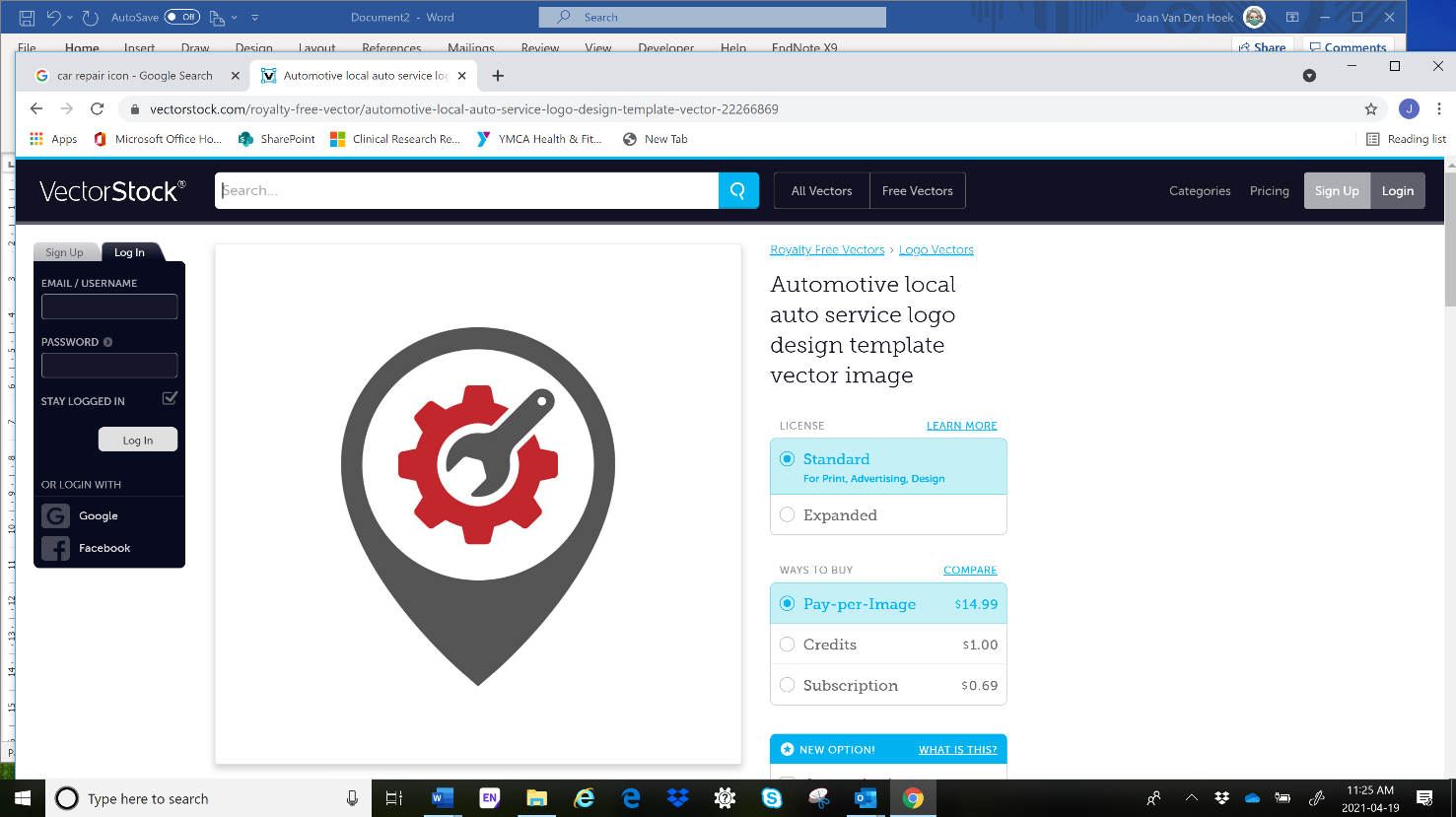 Tool 6.2: PROGRAM SUSTAINABILITY ASSESSMENT Section in Planner: 		Phase 2, Step 6 (6.2)Why is this important?To continue program benefits, it is necessary to understand the factors that contribute to program sustainability, e.g. maintaining funding and ensuring a strategy for ongoing training and supervision of fitness instructors. Additional strategies may be needed over time to respond to	changing health care partnerships or emerging new evidence about exercise techniques, to ensure client retention and continued enrolment, to address staff movement or manage changes within the leadership and mandate of an organization. Assessing your capacity to maintain the proposed program is a continuous exercise.How to use this tool:Although this tool (PSAT) has been positioned in Phase 2 , program planners will find it a useful assessment activity at several decision points in the planning cycle including: Phase 1: to determine the feasibility of launching and maintaining the proposed programPhase 2: to identify potential program, program user, or organizational barriers and driversPhase 3: to evaluate program impact and detect areas that need additional supportNOTE: PSAT outlines the purpose and instructions for use of the tool (next page).You may wish to adapt this assessment to suit your own setting and circumstances, as needed.User Comments:“This (sustainability assessment tool) is something we would have used. I definitely would have made more time or pushed the team for more time to do that sustainability piece. I wish we had focused on sustainability more at the beginning.” (Physiotherapist)Permission to include this assessment provided by: Center for Public Health Systems Science, Brown School at Washington University in St. Louis. MO
Tool and guidance available from: https://sustaintool.org/psat/   Center for Public Health Systems Science, Washington University in St. Louis. PSAT - Program Sustainability Assessment Tool. 2020 [cited 2020 Apr 10]. Available from: https://sustaintool.org/psat/Phase 2, Step 6: Program Sustainability Assessment Tool (PSAT) What is program sustainability capacity? We define program sustainability capacity as the ability to maintain programming and its benefits over time.  Why is program sustainability capacity important? Programs at all levels and settings struggle with their sustainability capacity. Unfortunately, when programs are forced to shut down, hard won improvements in public health, clinical care, or social service outcomes can dissolve. To maintain these benefits to society, stakeholders must understand all of the factors that contribute to program sustainability. With knowledge of these critical factors, stakeholders can build program capacity for sustainability and position their efforts for long term success. What is the purpose of this tool? This tool will enable you to assess your program’s current capacity for sustainability across a range of specific organizational and contextual factors. Your responses will identify sustainability strengths and challenges. You can then use results to guide sustainability action planning for your program.  Helpful definitions: This tool has been designed for use with a wide variety of programs, both large and small, across different settings. Given this flexibility, it is important for you to think through how you are defining your program, organization, and community before starting the assessment.  Below are a few definitions of terms that are frequently used throughout the tool.Program refers to the set of formal organized activities that you want to sustain over time. Such activities could occur at the local, state (provincial), national, or international level and in a variety of settings. Organization encompasses all the parent organizations or agencies in which the program is housed. Depending on your program, the organization may refer to a national, state (provincial), or local department, a nonprofit organization, a hospital, etc. Community refers to the stakeholders who may benefit from or who may guide the program. This could include local residents, organizational leaders, decision-makers, etc. Community does not refer to a specific town or neighborhood.  Copyright 2013. The Program Sustainability Assessment Tool v2 is a copyrighted instrument of Washington University, St Louis, MO. All rights reserved. If you would like more information about the framework or our sustainability assessment tool, visit http://www.sustaintool.org.Program Sustainability Assessment Tool v2                                                                                                PAGE 2 OF 5The name of the program or set of activities I am assessing is:In the following questions, you will rate your program across a range of specific factors that affect sustainability. Please respond to as many items as possible. If you truly feel you are not able to answer an item, you may select “NA.” For each statement, circle the number that best indicates the extent to which your program has or does the following things.Program Sustainability Assessment Tool v2                                                                                                 PAGE 3 OF 5Program Sustainability Assessment Tool v2                                                                                                 PAGE 4 OF 5Program Sustainability Assessment Tool v2                                                                                                 PAGE 5 OF 5Environmental Support: Having a supportive internal and external climate for your programEnvironmental Support: Having a supportive internal and external climate for your programTo little                                         To a very  or no extent                                 great extentNA1Champions exists who strongly support the program 1      2      3      4     5      6     72The program has strong champions with the ability to garner resources1      2      3      4     5      6     73The program has leadership support within the larger organization1      2      3      4     5      6     74The program has political support from outside the organization1      2      3      4     5      6     75The program has strong public support1      2      3      4     5      6     7Funding Stability: establishing a consistent financial base for your programFunding Stability: establishing a consistent financial base for your programTo little                                         To a very  or no extent                                 great extentNA1The program exists in a supportive state economic climate1      2      3      4     5      6     72The program implements policies to help ensure sustained funding1      2      3      4     5      6     73The program is funded through a variety of sources1      2      3      4     5      6     74The program has a combination of stable and flexible funding1      2      3      4     5      6     75The program has sustained funding1      2      3      4     5      6     7Partnerships: cultivating connections between your program and its stakeholdersPartnerships: cultivating connections between your program and its stakeholdersTo little                                         To a very  or no extent                                 great extentNA1Diverse community organizations are invested in the success of the program1      2      3      4     5      6     72The program communicates with community leaders1      2      3      4     5      6     73Community leaders are involved with the program1      2      3      4     5      6     74Community leaders are passionately committed to the program1      2      3      4     5      6     75The community is involved in development of program goals.1      2      3      4     5      6     7Organizational Capacity: having the internal support and resources needed to effectively manage your program and its activitiesOrganizational Capacity: having the internal support and resources needed to effectively manage your program and its activitiesTo little                                         To a very  or no extent                                 great extentNA1The program is well integrated into the operations of the organization1      2      3      4     5      6     72Organizational systems are in place to support the various program needs1      2      3      4     5      6     73Leadership effectively articulates the vision of the program to external partners1      2      3      4     5      6     74Leadership efficiently manages staff and other resources1      2      3      4     5      6     75The program has adequate staff to complete the program’s goals1      2      3      4     5      6     7Program Evaluation: assessing your program to inform planning and document resultsProgram Evaluation: assessing your program to inform planning and document resultsTo little                                         To a very  or no extent                                 great extentNA1The program has the capacity for quality program evaluation1      2      3      4     5      6     72The program reports short term and intermediate outcomes1      2      3      4     5      6     73Evaluation results inform program planning and implementation1      2      3      4     5      6     74Program evaluation results are used to demonstrate successes to funders and other key stakeholders1      2      3      4     5      6     75The program presents strong evidence to the public that the program works1      2      3      4     5      6     7Program Adaptation: Taking actions that adapt your program to ensure its ongoing effectiveness Program Adaptation: Taking actions that adapt your program to ensure its ongoing effectiveness To little                                                               To a very  or no extent                                                      great extentNA1The program periodically reviews the evidence base1        2       3         4        5          6         72The program adapts strategies as needed1        2       3         4        5          6         73The program adapts to new science1        2       3         4        5          6         74The program proactively adapts to changes in the environment1        2       3         4        5          6         75The program makes decisions about which components are ineffective and should not continue1        2       3         4        5          6         7Communications: strategic communications with the public and stakeholders about your programCommunications: strategic communications with the public and stakeholders about your programTo little                                                                To a very  or no extent                                                        great extentNA1The program has communications strategies to secure and maintain public support1        2       3         4        5          6         72Program staff communicate the need for the program to the public1        2       3         4        5          6         73The program is marketed in a way that generates interest1        2       3         4        5          6         74The program increases community awareness of the issue1        2       3         4        5          6         75The program demonstrates its value to the public1        2       3         4        5          6         7Strategic Planning: using processes that guide your program’s direction, goals and strategiesStrategic Planning: using processes that guide your program’s direction, goals and strategiesTo little                                                              To a very or no extent                                                 great extentNA1The program plans for future resource needs1        2       3         4        5          6         72The program has a long-term financial plan1        2       3         4        5          6         73The program has a sustainability plan1        2       3         4        5          6         74The program’s goals are understood by all stakeholders1        2       3         4        5          6         75The program clearly outlines roles and responsibilities for all stakeholders1        2       3         4        5          6         7